                                                               Załącznik nr 2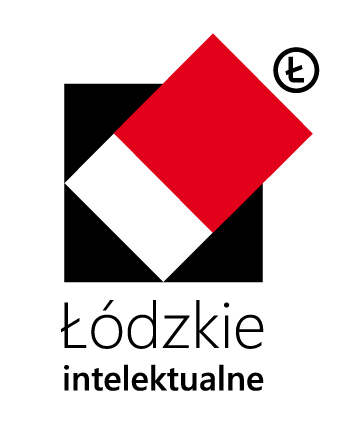                                                                do Regulaminu przyznawania
                                                               jednorazowych stypendiów naukowych
                                                               Marszałka Województwa Łódzkiego …………………………………………..pieczęć uczelni, do której uczęszczakandydat do stypendiumWnioseko przyznanie jednorazowego stypendium naukowego Marszałka Województwa Łódzkiego w kategorii „student” Wniosek należy wypełnić komputerowo na właściwym formularzu.Obowiązkowo należy wypełnić wszystkie pola wniosku. Jeżeli pole nie może zostać wypełnione, należy wpisać „nie dotyczy”.Do wniosku można dołączyć dodatkowe rekomendacje i opinie, recenzje prac, publikacje, itp.Część A 1) Dane wnioskodawcy i kandydata do stypendium2) Informacje o stypendiach, które kandydat otrzymał z innych źródeł(stypendia należy podać w porządku chronologicznym od najnowszych do najstarszych)Część BW ramach wniosku o stypendium jedno osiągnięcie może być punktowane jeden raz – w jednej kategorii, tzn. jeśli projekt autorstwa/współautorstwa studenta wziął udział w wystawie, konferencji 
i uzyskał na tej wystawie nagrodę, a ponadto projekt był przedmiotem prezentacji na tej samej wystawie/konferencji oraz publikacji w materiałach z tej wystawy/konferencji, to takie osiągnięcie można wykazać wyłącznie jeden raz (udział lub publikacja lub nagroda).Jeśli ten sam projekt autorstwa/współautorstwa studenta wziął udział w kilku konkursach i uzyskał 
w każdym z nich nagrody, to takie osiągnięcia mogą być punktowane niezależnie.Nagrody i wyróżnienia w konkursach(Osiągnięcia należy podać w porządku chronologicznym od najnowszych do najstarszych)* zaznacz właściwe pole znakiem xPunktowane będzie najwyższe osiągnięcie uzyskane w konkursie, tj. nie uwzględnia się wielokrotnej punktacji 
w odniesieniu do tego samego konkursu, lecz różnych poziomów uczestnictwa w nim studenta ubiegającego się 
o stypendium. Nie uwzględnia się konkursów o charakterze nienaukowym.Za każde osiągnięcie punkty naliczane są odrębnie. Zakres wartości punktowych za poszczególne osiągnięcia:Maksymalna liczba punktów do uzyskania: 30 pkt. Publikacje naukowe (Osiągnięcia należy podać w porządku chronologicznym od najnowszych do najstarszych)* zaznacz właściwe pole znakiem x** artykuł w innym czasopiśmie naukowym, artykuł popularnonaukowy, recenzowana publikacja pokonferencyjna, publikacja artykułu/referatu w czasopiśmie uczelnianym studenckiego ruchu naukowego, w zeszycie naukowym/specjalistycznym/fachowym lub w formie elektronicznej (np. na stronie internetowej ośrodka badawczego, jednostki uczelni, wydawnictwa specjalistycznego lub fachowego) itp.Nie punktuje się podwójnie tej samej publikacji, np. w papierowym i internetowym wydaniu czasopisma. 
Nie uwzględnia się publikacji o charakterze nienaukowym.Za każde osiągnięcie punkty naliczane są odrębnie. Zakres wartości punktowych za poszczególne osiągnięcia:Maksymalna liczba punktów do uzyskania: 60 pkt. Udział w projektach naukowo-badawczych(Osiągnięcia należy podać w porządku chronologicznym od najnowszych do najstarszych)* zaznacz właściwe pole znakiem xNie uwzględnia się projektów naukowo-badawczych o charakterze nienaukowym.Za każde osiągnięcie punkty naliczane są odrębnie. Zakres wartości punktowych za poszczególne osiągnięcia:Maksymalna liczba punktów do uzyskania: 30 pkt. Autorstwo, współautorstwo wynalazku lub wzoru użytkowego(Osiągnięcia należy podać w porządku chronologicznym od najnowszych do najstarszych)* zaznacz właściwe pole znakiem xZa każde osiągnięcie punkty naliczane są odrębnie. Zakres wartości punktowych za poszczególne osiągnięcia:Maksymalna liczba punktów do uzyskania: 30 pkt. Wystąpienia na konferencjach naukowych(Osiągnięcia należy podać w porządku chronologicznym od najnowszych do najstarszych)* zaznacz właściwe pole znakiem xPunktowany jest wyłącznie czynny udział w konferencji poprzez wygłoszenie referatu/prezentacji/posteru. Równorzędnie z wystąpieniem na konferencji naukowej traktowane są wystąpienia na sympozjach, seminariach 
i sesjach o charakterze naukowym.Przez konferencje naukowe o zasięgu:międzynarodowym rozumie się konferencje, w których co najmniej 1/3 czynnych uczestników reprezentowała zagraniczne ośrodki naukowe,ogólnopolskim rozumie się konferencje, w których czynny udział wzięli przedstawiciele co najmniej 
5 ośrodków naukowych,środowiskowym/uczelnianym rozumie się konferencje, w których czynny udział wzięli przedstawiciele co najmniej 3 uczelni.Za każde osiągnięcie punkty naliczane są odrębnie. Zakres wartości punktowych za poszczególne osiągnięcia:Maksymalna liczba punktów do uzyskania: 50 pkt. Inne osiągnięcia oraz dorobek naukowy i edukacyjny kandydata do stypendiumWysoko ocenione pod względem naukowym lub praktycznego zastosowania prace dyplomowe studentów;Realizacja indywidualnego programu/toku studiów świadcząca o szczególnych uzdolnieniach studenta;Współpraca międzynarodowa, organizacja konferencji naukowych;Działalność w kołach naukowych i organizacjach studenckich, w tym pełnienie funkcji administracyjnych lub zarządczych;Praktyki i staże (w tym zagraniczne);Ukończone kursy, szkolenia, warsztaty poświadczone certyfikatem bądź dyplomem;Organizacja wydarzeń naukowych oraz promocyjnych uczelni (piknik naukowy, konkurs, wystawa, projekt naukowy, imprezy organizowane przez Samorząd, itp.);Osiągnięcia w zakresie aktywności społecznej, w tym na rzecz środowiska studenckiego, 
w szczególności w formie wolontariatu, itp.a) Inne osiągnięcia oraz dorobek naukowy i edukacyjny o zasięgu międzynarodowym(Osiągnięcia należy podać w porządku chronologicznym od najnowszych do najstarszych)Za każde osiągnięcie o zasięgu międzynarodowym – 3 pkt Maksymalna liczba punktów do uzyskania: 25 pkt b) Inne osiągnięcia oraz dorobek naukowy i edukacyjny o zasięgu krajowym(Osiągnięcia należy podać w porządku chronologicznym od najnowszych do najstarszych)Za każde osiągnięcie o zasięgu krajowym – 2 pkt.Maksymalna liczba punktów do uzyskania: 15 pkt. c) Inne osiągnięcia oraz dorobek naukowy i edukacyjny o innych niż ww. zasięgach(Osiągnięcia należy podać w porządku chronologicznym od najnowszych do najstarszych)Za każde osiągnięcie o innych niż ww. zasięgach – 1 pkt.Maksymalna liczba punktów do uzyskania: 10 pkt. Część C1) Cele i krótki opis planowanej ścieżki rozwoju naukowego z uwzględnieniem dotychczasowych osiągnięćCzęść D1) Oświadczenie wnioskodawcy2) Oświadczenie kandydata do stypendium* Zgoda na rozpowszechnianie wizerunku jest dobrowolna, odmowa wydania zgody nie ma wpływu na uczestnictwo w procedurze konkursowej. Posiada Pani/Pan prawo do cofnięcia zgody na rozpowszechnianie wizerunku. Wycofanie zgody nie wpływa na zgodność z prawem przetwarzania, którego dokonano na podstawie zgody przed jej cofnięciem.Część EWykaz załączników ( np. dodatkowe rekomendacje i opinie, recenzje prac, publikacje, itp.)Informacja o warunkach przetwarzania danych osobowychZgodnie z art. 13 Rozporządzenia Parlamentu Europejskiego i Rady (UE) 2016/679 z dnia 27 kwietnia 2016 r. 
w sprawie ochrony osób fizycznych w związku z przetwarzaniem danych osobowych i w sprawie swobodnego przepływu takich danych oraz uchylenia dyrektywy 95/46/WE (dalej zwane „RODO”) uprzejmie informujemy, iż:Administratorem Pani/Pana danych jest Zarząd Województwa Łódzkiego z siedzibą w Łodzi 90-051, 
al. Piłsudskiego 8.Administrator danych wyznaczył Inspektora Ochrony Danych, z którym może się Pani/Pan skontaktować w sprawach związanych z ochroną danych osobowych, drogą elektroniczną na adres e-mail: iod@lodzkie.pl lub pisemnie na adres siedziby Administratora danych.Pani/Pana dane osobowe przetwarzane będą w celu realizacji procedury przyznawania jednorazowych stypendiów naukowych Marszałka Województwa Łódzkiego oraz działań informacyjno-promocyjnych projektu. Podstawą prawną przetwarzania Pani/Pana danych osobowych jest:na etapie prowadzenia naboru: art. 6 ust. 1 lit. c) RODO na podstawie art.18 pkt 19a ustawy z dnia 
5 czerwca 1998 r. o samorządzie województwa, w związku z art. 96 ustawy z dnia 20 lipca 2018 r. Prawo o szkolnictwie wyższym i nauce;na etapie podpisywania umowy stypendialnej: art. 6 ust. 1 lit. b) RODO;w zakresie wizerunku podstawą przetwarzania jest Pani/Pana zgoda wyrażona na podstawie ustawy z dnia 4 lutego 1994 r. o prawie autorskim i prawach pokrewnych, która obejmuje zgodę 
z art. 6 ust. 1 lit. a) RODO.Z uwagi na publikowanie imienia i nazwiska stypendysty Marszałka Województwa Łódzkiego 
w Biuletynie Informacji Publicznej i stronach internetowych Województwa Łódzkiego, odbiorcami Pani/Pana danych mogą być użytkownicy wymienionych stron, a ponadto dostawcy systemów informatycznych i usług IT, członkowie Komisji Stypendialnej oraz podmioty upoważnione na podstawie przepisów prawa.Pani/Pana dane będą przetwarzane przez okres trwania procedury konkursowej oraz późniejszych działań informacyjno-promocyjnych projektu a następnie klasyfikowane i przechowywane zgodnie 
z Jednolitym Rzeczowym Wykazem Akt, zgodnie z Rozporządzeniem Prezesa Rady Ministrów z dnia 
18 stycznia 2011 roku w sprawie instrukcji kancelaryjnej, jednolitych rzeczowych wykazów akt oraz instrukcji w sprawie organizacji i zakresu działania archiwów zakładowych.Posiada Pani/Pan prawo do żądania dostępu do swoich danych osobowych, prawo ich sprostowania, usunięcia lub ograniczenia przetwarzania na zasadach określonych w art. 17 i 18 RODO.Przysługuje Pani/Panu prawo do wniesienia skargi do Prezesa Urzędu Ochrony Danych Osobowych przy ul. Stawki 2, 00-193 Warszawa, w przypadku, gdy Pani/Pana zdaniem przetwarzanie danych osobowych przez Administratora danych odbywa się z naruszeniem prawa.Podanie przez kandydata do stypendium swoich danych osobowych jest warunkiem koniecznym 
do ubiegania się o jednorazowe stypendium naukowe Marszałka Województwa Łódzkiego. Konsekwencją niepodania danych osobowych będzie nieuwzględnienie wniosku w procedurze konkursowej oraz brak możliwości zawarcia i realizacji umowy.W zakresie Pani/Pana danych osobowych, administrator nie będzie podejmował decyzji, które opierają się wyłącznie na zautomatyzowanym przetwarzaniu, w tym profilowaniu.Informacje wypełniane przez instytucję przyjmującą wniosekData przyjęcia wniosku:Imię i nazwisko kandydata do stypendium:Data urodzenia kandydata:Adres zamieszkania kandydata do stypendium:Telefon kontaktowy kandydata do stypendium:Adres e-mail kandydata do stypendium:Nazwa i adres uczelni, występującej z wnioskiem:Nazwa wydziału, na który uczęszcza kandydat:Kierunek i rok studiów, na który uczęszcza kandydat:Dyscyplina naukowa, którą reprezentuje kandydat (zgodna z dyscyplinami wskazanymi w ogłoszeniu o naborze):L.p.Nazwa stypendiumRok przyznaniaPodmiot przyznający1.2.3.4.…Lp.Nazwa konkursu, opis osiągnięcia/ tytuł nagrodzonej pracy/ wystąpienia/ projektuData(dd/mm/rrrr)Zajęte miejsce*Zajęte miejsce*Zajęte miejsce*Etap *Etap *Etap *Lp.Nazwa konkursu, opis osiągnięcia/ tytuł nagrodzonej pracy/ wystąpienia/ projektuData(dd/mm/rrrr)laureatwyróżnienieudziałmiędzynarodowyogólnopolskiinny1.2.3.…Etap międzynarodowy: laureat – 18 pktwyróżnienie – 12 pktudział – 6 pkt Etap ogólnopolski:  laureat – 12 pktwyróżnienie – 8 pktudział – 4 pkt Inny etap: laureat – 6 pktwyróżnienie – 4 pktudział – 2 pkt Lp.Tytuł publikacji, miejsce wydania (nazwa czasopisma/tytuł książki/wydawnictwo/adres strony www)Data publikacjiRodzaj publikacji*Rodzaj publikacji*Rodzaj publikacji*Rodzaj publikacji*Autorstwo publikacji*Autorstwo publikacji*Lp.Tytuł publikacji, miejsce wydania (nazwa czasopisma/tytuł książki/wydawnictwo/adres strony www)Data publikacjiksiążka/monografiaartykuł w czasopiśmie naukowym z listy MNiSWrozdział w książce/monografiiinne publikacje** autor publikacjipublikacja wieloautorska 1.2.3.…Autor publikacji: książka/monografia – 30 pkt artykuł w czasopiśmie naukowym z listy MNiSW – 25 pktrozdział w książce/monografii – 20 pktinne publikacje – 10 pktPublikacja wieloautorska:  książka/monografia – 25 pkt artykuł w czasopiśmie naukowym z listy MNiSW – 20 pktrozdział w książce/monografii – 15 pktinne publikacje – 5 pktLp.Nazwa projektu, nazwa jednostki realizującej projekt, opis projektu Okres realizacjiPełniona funkcja w projekcie*Pełniona funkcja w projekcie*Pełniona funkcja w projekcie*Rodzaj projektu*Rodzaj projektu*Rodzaj projektu*Lp.Nazwa projektu, nazwa jednostki realizującej projekt, opis projektu Okres realizacjikierownik projektugłówny wykonawcawykonawcamiędzynarodowyogólnopolskiuczelniany1.2.3.…Projekt międzynarodowy: kierownik projektu – 18 pktgłówny wykonawca – 12 pkt wykonawca – 6 pktProjekt ogólnopolski:  kierownik projektu – 12 pktgłówny wykonawca – 8 pkt wykonawca – 4 pktProjekt uczelniany: kierownik projektu – 6 pktgłówny wykonawca – 4 pkt wykonawca – 2 pktLp.Nazwa i opis wynalazku, wzoru użytkowego Data i miejsce rejestracjiRodzaj osiągnięcia*Rodzaj osiągnięcia*Zasięg rejestracji*Zasięg rejestracji*Lp.Nazwa i opis wynalazku, wzoru użytkowego Data i miejsce rejestracjiuzyskanie patentu/prawa ochronnegozgłoszenie wynalazku/ wzoru użytkowegomiędzynarodowyogólnopolski1.2.3.…Zasięg międzynarodowy: uzyskanie patentu/prawa ochronnego – 30 pktzgłoszenie wynalazku/wzoru użytkowego – 20 pkt Zasięg ogólnopolski:  uzyskanie patentu/prawa ochronnego – 25 pktzgłoszenie wynalazku/wzoru użytkowego – 15 pktLp.Nazwa konferencji, miejsce konferencji, tytuł referatu/prezentacji/posteruDataRodzaj wystąpienia*Rodzaj wystąpienia*Rodzaj wystąpienia*Rodzaj wystąpienia*Zasięg konferencji*Zasięg konferencji*Zasięg konferencji*Lp.Nazwa konferencji, miejsce konferencji, tytuł referatu/prezentacji/posteruDatawłasny referat/prezentacjawspółautor referatu/prezentacjiprezentacja własnego posteruprezentacja posteru jako współautormiędzynarodowyogólnopolskiśrodowiskowo/uczelniany1.2.3.…Zasięg międzynarodowy: własny referat/prezentacja – 24 pktwspółautor referatu/prezentacji – 18 pkt prezentacja własnego posteru – 12 pktprezentacja posteru jako współautor – 6 pktZasięg ogólnopolski:  własny referat/prezentacja – 16 pktwspółautor referatu/prezentacji – 12 pkt prezentacja własnego posteru – 8 pktprezentacja posteru jako współautor – 4 pktZasięg środowiskowo/uczelniany: własny referat/prezentacja – 8 pktwspółautor referatu/prezentacji – 6 pkt prezentacja własnego posteru – 4 pktprezentacja posteru jako współautor – 2 pktL.p.DataOsiągnięcie1.2.3.4.5.…L.p.DataOsiągnięcie1.2.3.4.5.…L.p.DataOsiągnięcie1.2.3.4.5.…Planowana ścieżka rozwoju:Planowany rodzaj wydatków wspierających zaplanowaną ścieżkę rozwoju:( w przypadku otrzymania stypendium, stypendysta zobowiązany jest do wydatkowania otrzymanego stypendium zgodnie z planowanym rodzajem wydatków)Uzasadnienie wnioskowania o przyznanie stypendium:Ja niżej podpisana/y oświadczam, że zapoznałam/em się z Regulaminem i poprzez złożenie wniosku akceptuję jego postanowienia, a informacje zawarte w niniejszym wniosku są zgodne 
z prawdą.Potwierdzam, ze osiągnięcia kandydata do stypendium, wymienione w Części B wniosku, zgodne są ze stanem faktycznym.Ja niżej podpisana/y oświadczam, że zapoznałam/em się z Regulaminem i poprzez złożenie wniosku akceptuję jego postanowienia, a informacje zawarte w niniejszym wniosku są zgodne 
z prawdą.Potwierdzam, ze osiągnięcia kandydata do stypendium, wymienione w Części B wniosku, zgodne są ze stanem faktycznym.Ja niżej podpisana/y oświadczam, że zapoznałam/em się z Regulaminem i poprzez złożenie wniosku akceptuję jego postanowienia, a informacje zawarte w niniejszym wniosku są zgodne 
z prawdą.Potwierdzam, ze osiągnięcia kandydata do stypendium, wymienione w Części B wniosku, zgodne są ze stanem faktycznym.……………………………….Miejscowość……………………………Data………………………………………..Pieczątka imienna i podpis(rektora/ prorektora uczelni)Ja niżej podpisana/y oświadczam, że zapoznałam/em się z Regulaminem i poprzez złożenie wniosku akceptuję jego postanowienia, a informacje zawarte w niniejszym wniosku są zgodne 
z prawdą.Jednocześnie przyjmuję do wiadomości, iż w przypadku otrzymania stypendium, imiona 
i nazwiska stypendystów, informacje o ich osiągnięciach naukowych oraz dane wnioskodawców zostaną opublikowane na stronach internetowych Województwa Łódzkiego.Ja niżej podpisana/y oświadczam, że zapoznałam/em się z Regulaminem i poprzez złożenie wniosku akceptuję jego postanowienia, a informacje zawarte w niniejszym wniosku są zgodne 
z prawdą.Jednocześnie przyjmuję do wiadomości, iż w przypadku otrzymania stypendium, imiona 
i nazwiska stypendystów, informacje o ich osiągnięciach naukowych oraz dane wnioskodawców zostaną opublikowane na stronach internetowych Województwa Łódzkiego.Ja niżej podpisana/y oświadczam, że zapoznałam/em się z Regulaminem i poprzez złożenie wniosku akceptuję jego postanowienia, a informacje zawarte w niniejszym wniosku są zgodne 
z prawdą.Jednocześnie przyjmuję do wiadomości, iż w przypadku otrzymania stypendium, imiona 
i nazwiska stypendystów, informacje o ich osiągnięciach naukowych oraz dane wnioskodawców zostaną opublikowane na stronach internetowych Województwa Łódzkiego.……………………………….Miejscowość……………………………Data………………………………………..Podpis kandydataW przypadku otrzymania stypendium wyrażam zgodę* na utrwalenie, wykorzystanie i nieodpłatne rozpowszechnianie wizerunku w celach promocyjno-informacyjnych na stronach internetowych organizatora programu stypendialnego oraz oficjalnych profilach Województwa Łódzkiego na portalach społecznościowych. Zgoda na rozpowszechnianie wizerunku dotyczy fotografii i nagrań audiowizualnych (w tym filmowych) utrwalonych podczas realizacji programu stypendialnego oraz uroczystej gali wręczenia stypendiów.W przypadku otrzymania stypendium wyrażam zgodę* na utrwalenie, wykorzystanie i nieodpłatne rozpowszechnianie wizerunku w celach promocyjno-informacyjnych na stronach internetowych organizatora programu stypendialnego oraz oficjalnych profilach Województwa Łódzkiego na portalach społecznościowych. Zgoda na rozpowszechnianie wizerunku dotyczy fotografii i nagrań audiowizualnych (w tym filmowych) utrwalonych podczas realizacji programu stypendialnego oraz uroczystej gali wręczenia stypendiów.W przypadku otrzymania stypendium wyrażam zgodę* na utrwalenie, wykorzystanie i nieodpłatne rozpowszechnianie wizerunku w celach promocyjno-informacyjnych na stronach internetowych organizatora programu stypendialnego oraz oficjalnych profilach Województwa Łódzkiego na portalach społecznościowych. Zgoda na rozpowszechnianie wizerunku dotyczy fotografii i nagrań audiowizualnych (w tym filmowych) utrwalonych podczas realizacji programu stypendialnego oraz uroczystej gali wręczenia stypendiów.……………………………….Miejscowość……………………………Data………………………………..…………..Podpis kandydataL.p.Nazwa załącznika1.2.3.4.………………………………….miejscowość i data………………………………………..Pieczątka imienna i podpis(rektora/ prorektora uczelni)………………………………….Podpis kandydata 